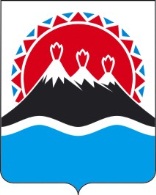 МИНИСТЕРСТВО ЗДРАВООХРАНЕНИЯ КАМЧАТСКОГО КРАЯПРИКАЗ № 304  г. Петропавловск-Камчатский                                                  «24» апреля 2015г.                О направлении работающих граждан на долечивание (реабилитацию)  после их стационарного лечения в санатории (профилактории), расположенные на территории Камчатского края     В соответствии с Федеральным законом от 21.11.2011 № 323 – ФЗ «Об основах охраны здоровья граждан в Российской Федерации»,   Территориальной программой государственных гарантий бесплатного оказания гражданам медицинской помощи на территории Камчатского края на 2015 год и на плановый период 2016-2017 годов утвержденной постановлением Правительства Камчатского края от 24.12.2014 № 545-П, в целях организации долечивания (реабилитации) работающих граждан в санаториях (профилакториях), расположенных на территории Камчатского края непосредственно после их стационарного лечения в медицинских организацияхПРИКАЗЫВАЮУтвердить Порядок направления работающих граждан на долечивание (реабилитацию) после их стационарного лечения в медицинских организациях Камчатского края на долечивание (реабилитацию) в санатории (профилактории), расположенные на территории Камчатского края, согласно приложению  № 1. 2. Руководителям медицинских организаций Камчатского края обеспечить:2.1. Организацию долечивания (реабилитации) работающих граждан в санаториях (профилакториях), расположенных на территории Камчатского края после их стационарного лечения в медицинских организациях в соответствии с приложением к приказу.     2.2. Использование бюджетных путевок в полном объеме.2.3. Учет поступления бюджетных путевок на долечивание (реабилитацию) работающих граждан в санаториях (профилакториях), расположенных на территории Камчатского края после их стационарного лечения в медицинских организациях и своевременность предоставления отчета об их использовании по форме, установленной Министерством здравоохранения Камчатского края.3.  Настоящий приказ вступает в силу через 10 дней после дня его официального опубликования и распространяется на правоотношения, возникающие с 24 апреля 2015 года.4. Разместить настоящий приказ на официальном сайте Министерства здравоохранения Камчатского края.5.  Контроль за исполнением настоящего приказа возложить на заместителя Министра здравоохранения Камчатского края Волкову М.В.ВрИО Министра	                                                          Т.В. ЛемешкоПриложение № 1 к приказу Министерства здравоохранения Камчатского края от 24.04.2015 № 304Порядокнаправления работающих граждан на долечивание (реабилитацию) после их стационарного лечения в санатории (профилактории), расположенные на территории Камчатского края Настоящий Порядок разработан в целях организации совместной работы Министерства здравоохранения Камчатского края и медицинскими организациями Камчатского края по долечиванию (реабилитации) после их стационарного лечения в санатории (профилактории), расположенные на территории Камчатского края.Определяет условия и процедуру направления больных из числа работающих граждан Российской Федерации, проживающих на территории Камчатского края (далее – граждане), на долечивание (реабилитацию) после их стационарного лечения заболеваний, указанных в приложении к настоящему Порядку, в санатории (профилактории), расположенные на территории Камчатского края (далее - долечивание (реабилитация).3. Настоящий Порядок не применяется при направлении на санаторно-курортное лечение граждан, имеющих право на получение набора социальных услуг, в отношении работников, пострадавших от несчастных случаев на производстве и получившие профессиональные заболевания.4. Долечивание (реабилитация) граждан осуществляется путем бесплатного предоставления гражданам при наличии медицинских показаний санаторно-курортных путевок (далее - путевки) сроком на 21 календарный день в санатории (профилактории), расположенные на территории Камчатского края.5. Финансовое обеспечение долечивания (реабилитации) работающих граждан после их стационарного лечения в медицинских организациях осуществляется в пределах бюджетных ассигнований, предусмотренных для этих целей Территориальной программой государственных гарантий бесплатного оказания гражданам медицинской помощи на территории Камчатского края на 2015 год и на плановый период 2016-2017 годов. 6. Приобретение путевок осуществляется Министерством здравоохранения Камчатского края в соответствии с Федеральным законом от 05.04.2013 № 44-ФЗ «О контрактной системе в сфере закупок товаров, работ, услуг для обеспечения государственных и муниципальных нужд».7. Приобретенные путевки распределяются Министерством здравоохранения Камчатского края между учреждениям здравоохранения на основании заявок (приложение № 1).  8. Заявки формируются учреждениями здравоохранения на очередной календарный год раздельно по профилю заболевания в соответствии с имеющейся потребностью в долечивании (реабилитации) пациентов после их стационарного лечения в данном учреждении здравоохранения и предоставляются в Министерство здравоохранения Камчатского края до конца текущего года по установленной форме.9. Путевки на долечивание (реабилитацию) граждан в санатории (профилактории) предоставляются гражданам учреждениями здравоохранениями один раз год.10. Учреждение здравоохранения осуществляет медицинский отбор и направление работающих граждан на долечивание (реабилитацию) после их стационарного лечения в санатории (профилактории), расположенные на территории Камчатского края в соответствии с приказом Министерства здравоохранения и социального развития Российской Федерации от 22.11.2004 № 256 «О порядке медицинского отбора и направления больных на санаторно- курортное лечение», на основании решения врачебной комиссии, согласно Перечня заболеваний на долечивание (реабилитацию) (приложение 2).Решение врачебной комиссии о направлении больного на долечивание (реабилитацию) после их стационарного лечения в санатории (профилактории), расположенные на территории Камчатского края оформляется заключением в медицинской карте стационарного больного, отмечается в журнале регистрации направления больных на долечивание (реабилитацию) и журнале регистрации записей заключений врачебной комиссии.При направлении на долечивание (реабилитацию) в санатории (профилактории), расположенные на территории Камчатского края, учреждением здравоохранения выдается заполненная путевка, листок нетрудоспособности, санаторно-курортная карта с подробными данными о проведенном в стационаре обследовании и лечении, выписка из истории болезни с рекомендациями по дальнейшему лечению в санатории (профилактории).Проезд на долечивание (реабилитацию) в санатории (профилактории), расположенные на территории Камчатского края, к месту лечения и обратно осуществляется пациентом за свой счет.При выписке из санатория (профилактория) пациенту выдается обратный талон санаторно-курортной карты.Обратный талон санаторно-курортной карты и выписка из истории болезни, полученная после стационарного лечения, предоставляется пациентом в учреждение здравоохранения по месту наблюдения.Министерством здравоохранения Камчатского края устанавливается порядок и форма предоставления учреждениями здравоохранения отчетности об использовании путевок.Ответственность за использование путевок по целевому назначению, своевременное представление заявок, обоснованность выдачи листков нетрудоспособности и достоверность представляемых отчетов возлагается на руководителей учреждений здравоохранения.Перечень учреждений здравоохранения, осуществляющих отбор и направление больных на долечивание (реабилитацию) после их стационарного лечения в санатории (профилактории), расположенных на территории Камчатского края Перечень заболеваний,долечивание (реабилитация) которых осуществляется после их стационарного лечения в санатории (профилактории), расположенные на территории Камчатского края за счет средств краевого бюджета Операции по поводу удаления желчного пузыря.Операции по поводу панкреатита (панкреонекроза), язвенной болезни желудка, двенадцатиперстной кишки.Острое нарушение мозгового кровообращения (сроки направления больных в санатории зависят от клинической формы ОНМК и определяются индивидуально в каждом конкретном случае).Травмы нервных корешков и сплетений, спинномозговых нервов, плечевого пояса и верхней конечности, тазового пояса и нижней конечности. Поражения и сдавления нервных корешков, сплетений.Заболевания шейного отдела позвоночника с вертебробазилярной недостаточностью.Остеохондроз позвоночника с вторичными неврологическими расстройствами.Спондилез с радикулопатией, сопровождающейся местными и отраженными синдромами, без резких ограничений подвижности позвоночника. Операции по поводу травматологического оперативного лечения костно-мышечной системы.Коксартроз (артроз тазобедренного сустава).Ревматоидный артрит.Сахарный диабет и осложненный сахарный диабет с нарушениями периферического кровообращения в нижних конечностях без трофических язв и гангрены.Псориаз, экзема (подострая и хроническая стадия), склеродермия. Последствия термических и химических ожогов.Гипофункция яичников, нарушения менструального цикла, бесплодие. Хроническое воспалительное заболевание органов малого таза.Патология беременности.Приложение № 1 к Порядку направления работающих граждан на долечивание (реабилитацию) после их стационарного лечения в санатории (профилактории), расположенные на территории Камчатского края№/№Наименование учреждения здравоохранения1.ГБУЗ «Камчатская краевая больница им. А.С. Лукашевского»2.ГБУЗ «Камчатский краевой кожно-венерологический диспансер» 3. ГБУЗ «Петропавловск-Камчатская городская больница № 1»4. ГБУЗ «Петропавловск-Камчатская городская больница № 2»5.ГБУЗ «Петропавловск-Камчатский городской родильный дом-лечебно-профилактическое учреждение охраны материнства и детства»6.ГБУЗ «Елизовская районная больница»7.ГБУЗ «Вилючинская городская больница»8.ГБУЗ «Мильковская районная больница»9.ГБУЗ «Корякская окружная больница»10.ГБУЗ «Быстринская районная больница»11.ГБУЗ «Усть-Камчатская районная больница»12.ГБУЗ «Соболевская районная больница»13.ГБУЗ «Тигильская районная больница»14. ГБУЗ «Усть-Большерецкая районная больница»15.ГБУЗ «Пенжинская районная больница»16.ГБУЗ «Карагинская районная больница»17.ГБУЗ «Олюторская районная больница»18.ГБУЗ «Ключевская районная больница»19.ГБУЗ «Никольская районная больница»20.ГБУЗ «Озерновская районная больница»Приложение № 2 к Порядку направления работающих граждан на долечивание (реабилитацию) после их стационарного лечения в санатории (профилактории), расположенные на территории Камчатского края